Functional Decomposition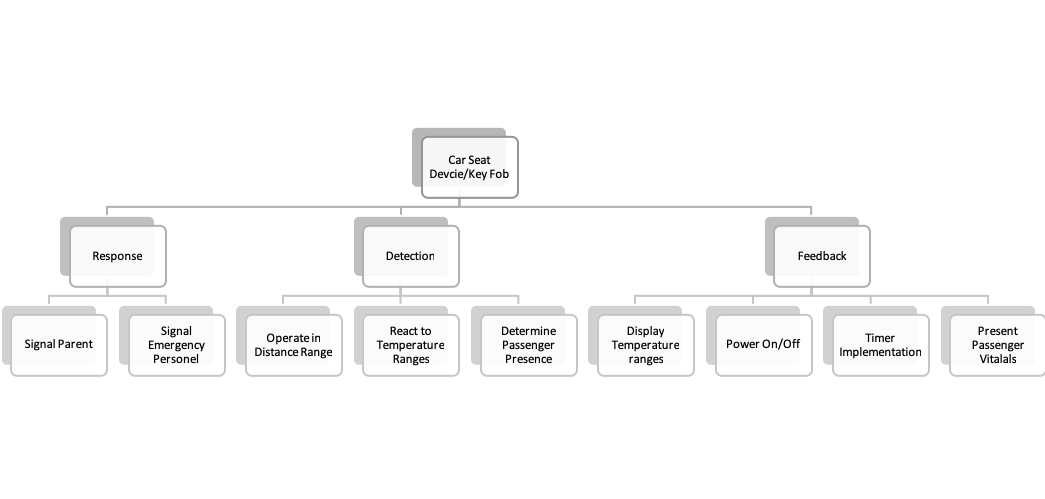 